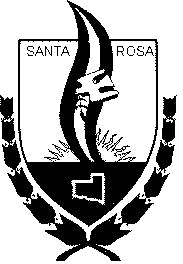                 Municipalidad de Santa Rosa   Subsecretaria de Planeamiento Urbano y Obras Particulares                             SOLICITUD DE COPIA DE PLANO                                                         Santa Rosa, _____de _______________de 20___El/la que suscribe____________________________________________________en su carácter de propietario/a de la finca de referencia, solicita  por la oficina que corresponda, se extienda  a____________________________________,DNI Nº_______________________ una copia de plano aprobada de mi propiedad.-Nomenclatura CatastralExpte N.º………………………..Ejido N.º ………………………..Circunscripción…………………Radio…………………………….Manzana…………………………Parcela…………………………..                                                                                       ____________________________________            Firma del Propietario/a                                                                                                                                                                              Aclaración……………………………………………Domicilio………………………………………………Documento N.º……………………………………….T.E…………………………………………………….. Domicilio especial electrónico Propietario/a_________________________________________(EL CUAL DECLARO, BAJO LOS TÉRMINOS DEL ARTICULO 75º DEL CÓDIGO CIVIL Y COMERCIAL DELA NACIÓN QUE DICE: “domicilio especial. Las partes de un contrato pueden elegir un domicilio para el ejercicio de los derechos y obligaciones que de él emanan. Pueden ademas constituir un domicilio electrónico en el que se tengan por eficaces todas notificaciones, comunicaciones y emplazamientos que allí se dirijan.”)